Saturday, August 29, 2015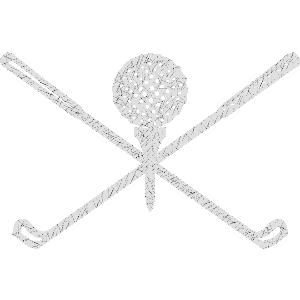 Mill Race Golf CourseJonesville, MIRegistration: 8:30 A.M.Shotgun Start: 9:00 A.M.HELP RAISE FUNDS FOR OUR ATHLETIC PROGRAMS!       Entry Fee Donations: 					  Questions? Please call:$200.00 per foursome (21 and older)			  Angela Draper: (517) 610-1475Entry fee includes: 18 holes of golf,                                WCA Office: (517) 437-2000golf cart, gift bag, coffee, donuts and a hog roast! 				Mail entry fee and registration form to:Will Carleton Academy2001 W. Hallett Rd. Hillsdale, MI 49242Attn: Athletic Department--------------------------------------------------------------------------------------------------------------------------------------------------Registration:                               Golfer 1: _________________________________    	Contact Information:Golfer 2: _________________________________		Name: ____________________________Golfer 3: _________________________________		Number: __________________________Golfer 4: _________________________________Registration deadline: Monday, August 17, 2015Entry to the first 12 teams to register! 